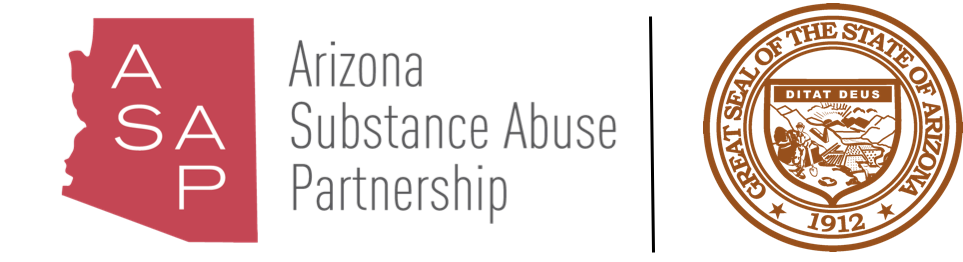 ARIZONA SUBSTANCE ABUSE PARTNERSHIPPROGRAM INVENTORY WORKGROUPJune 27, 20191:00 PMState Capitol Executive Tower1700 W Washington Street, Suite 230Phoenix, AZ 85007Pursuant to ARS 38-431.02 (A) (2), the Arizona Substance Abuse Partnership can vote to go into Executive Session for the purpose of discussion or considering documents exempt by law from public inspection and/or discussion or consultation for legal advice with its attorney.Pursuant to A.R.S. § 38-431.01 (H), the Arizona Substance Abuse Partnership may obtain public comment pertaining to any of the listed agenda items if it so desires. A formal call to the public will take place at the end of the meeting. MEETING AGENDA Arizona Substance Abuse Partnership meeting agendas are subject to change up to 24 hours prior to the meeting.  Supporting documentation related to agenda items is available by contacting Samuel Burba, Director of Substance Abuse Initiatives, Governor’s Office of Youth, Faith and Family at sburba@az.gov.Agenda ItemAnticipated ActionCall to Order*Merilee Fowler, Co-ChairActionApproval of Minutes* Lee Pioske, Co-Chair Discussion/ActionSubstance Abuse Prevention Definition and National Prevention Network Gabrielle Richard, Arizona Health Care Cost Containment System Presentation/DiscussionEvaluating and Defining Outcomes for Substance Abuse PreventionWendy Wolfersteig, Ph.D., Arizona State University, Southwest Interdisciplinary Research CenterPresentation/DiscussionMeeting DatesMerilee Fowler, Co-ChairDiscussionCall to the Public*Lee Pioske, Co-Chair DiscussionAdjourn**Standing agenda item.Lee Pioske, Co-ChairAction